Cara Kerja Pembangkit Listrik Tenaga Air / PLTAPLTA merupakan salah satu tipe pembangkit yang ramah lingkungan karena menggunakan air sebagai energy primernya. Energy primer air dengan ketinggian tertentu digunakan untuk menggerakan turbin yang dikopel dengan generator.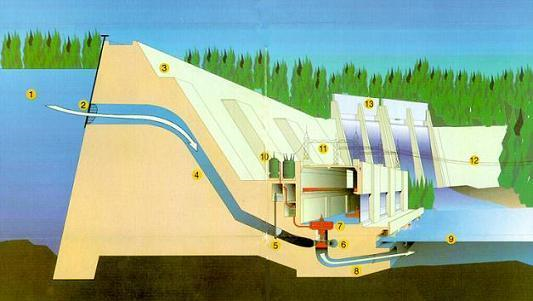 Waduk = tempat menyimpan air sungaiMain gate = pintu air utamaBendungan = penahan laju sungaiPenstock = pipa yang menyalurkan air dari waduk ke pembangkitKatup utama = katup buka / tutupTurbin = air yang digerakan sama airGenerator = pengubah energy mekanik menjadi energy listrikDraftube = penampung air sebelum di buangTailrace = pembuangan airTransformator = pengubah listrikSwitchyard = pengatur listrikKabel transmisi = distributor listrikSpillways = permukaan air waduk kalau melebihi batas, keluar lewat spillways ini.PLTA merupakan pusat pembangkit tenaga listrik yg mengubah energy potensial air (energy gravitasi air) menjadi energy listrik. Mesin penggerak yg digunakan adalah turbin air yg mengubah energy potensial air menjadi kerja mekanis poros yg akan memutar rotor pada generator untuk menghasilkan energy listrik. Air sebagai bahan baku PLTA dapat diperoleh dg berbagai cara misalnya; dari sungai secara langsung disalurkan untuk memutar turbin atau dengan cara di tampung dahulu (bersama – sama air hujan) dengan menggunakan kolam tando atau waduk sebelum disalurkan untuk memutar turbin.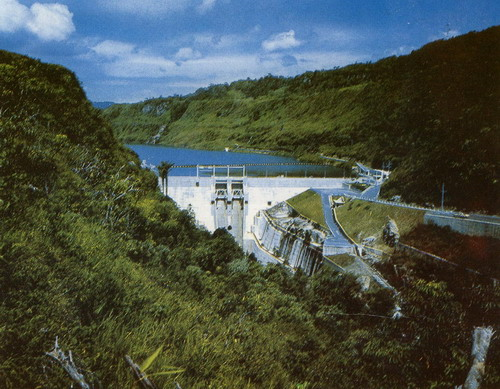 PLTA dengan wadukAir dari sungai atau lebih di tampung disuatu tempat untuk mendapat ketinggian tertentu dengan jalan di bendung. Air dari waduk tersebut di alirkan melalui saluran terbuka melalui pintu air ke saluran tertutup yg selanjutnya melalui pipa pesat menggerakan turbin untuk menghasilkan tenaga listrik.